Сумська міська радаVІІІ СКЛИКАННЯ        СЕСІЯРІШЕННЯвід                    2021 року №        - МРм. СумиРозглянувши звернення громадянки, відповідно до статті 12, частини 7 статті 118 Земельного кодексу України, статті 50 Закону України «Про землеустрій», частини третьої статті 15 Закону України «Про доступ до публічної інформації», Державних будівельних норм Б.2.2-12:2019 «Планування та забудова територій», враховуючи рекомендації постійної комісії з питань архітектури, містобудування, регулювання земельних відносин, природокористування та екології Сумської міської ради (протокол від 18.05.2021 № 19), керуючись пунктом 34 частини першої статті 26 Закону України «Про місцеве самоврядування в Україні», Сумська міська рада ВИРІШИЛА:Відмовити Семибратовій Ганні Вікторівні в наданні дозволу на розроблення проекту землеустрою щодо відведення земельної ділянки у власність для індивідуального садівництва, що розташована в межах міста Суми, орієнтовною площею 0,12 га, у зв’язку з невідповідністю місця розташування об'єкта вимогам законів, прийнятих відповідно до них нормативно-правових актів, а саме:Плану зонування території міста Суми, затвердженого рішенням сесії Сумської міської ради від 06.03.2013 № 2180-МР, згідно з яким запитувана земельна ділянка знаходиться в підзоні зелених насаджень спеціального призначення (санітарно-захисна зона від існуючих гаражів – об’єднання громадян автокооперативу «Вікторія»), де розміщення земельних ділянок для садівництва не передбачено;Детальному плану території мікрорайону між вулицями Нахімова, Проектна № 9, Соколина, Проектна № 10 у м. Суми, затвердженого рішенням виконавчого комітету Сумської міської ради від 12.06.2018 № 323, згідно з яким запитувана земельна ділянка знаходиться на проектній території інженерної інфраструктури, на якій передбачено розміщення об’єктів котельні та газопостачання, в межах зони регламентованого обмеженого використання території – проектних санітарно-захисних зон об’єктів теплопостачання, каналізації та охоронної зони мереж та об’єктів газопостачання, де, згідно пункту 6.1.44 ДБН Б.2.2-12:2019 «Планування та забудова територій», розміщення нової дачної та садової забудови не допускається.Сумський міський голова                                                       О.М. ЛисенкоВиконавець: Клименко Ю.М.Ініціатор розгляду питання –– постійна комісія з питань архітектури, містобудування, регулювання земельних відносин, природокористування та екології Сумської міської ради Проєкт рішення підготовлено департаментом забезпечення ресурсних платежів Сумської міської радиДоповідач – Клименко Ю.М.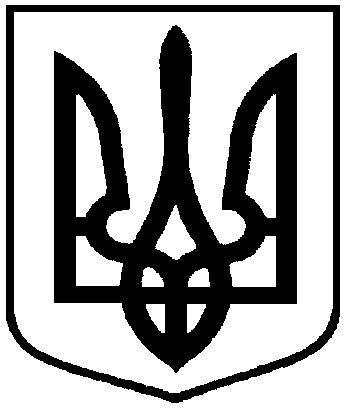 Проєктоприлюднено «__»_________2021 р.Про відмову Семибратовій Ганні Вікторівні в наданні дозволу на розроблення проекту землеустрою щодо відведення земельної ділянки у власність, що розташована в межах міста Суми, орієнтовною площею 0,12 га